Дашевская Наталья Алексеевна, отделение легкой атлетики , группа Тэ(СС)-2, дистанционно   ( через группы ВКонтакте, Вайбер)МайТренировка 1.   01.05.2020г.Задачи: 1. Развитие координации движений 2. Комплекс упражнений ОФП3. Комплекс упражнений для развития функции равновесияВводная частьРазминочный бег 5 минОбщеразвивающие упражнения,  развитие координации движений Гимнастические упражнения: 1. Круги руками вперед и назад. 2. Стойка ноги врозь – вращение туловища налево и направо. 3. Продолжая  второе  упражнение, –  глубокие  наклоны  туловища с пружинистыми движениями ног. 4. В  глубоком  приседе  взяться  руками  за  голени.  Быстро выпрямиться, вернуться в и. п. 5. Глубокий выпад вперед, пружинистые покачивания, смена ног прыжком. 6. Глубокий  выпад  вперед,  руки  вытянуты  вперед –  пружинистые приседания. 7. Прыжки с места в сторону с разведением ног в воздухе. 8. Прыжки  с  подтягиванием  коленей  к  груди,  с  промежуточным прыжком (затем – без промежуточного прыжка). 9. Прыжки  с  места  с  разведением  ног  в  воздухе (при  каждом прыжке – смена ног). 10. Прыжки на месте с отведением голеней назад (руки над головой). 11. Ноги  на  ширине  плеч,  руки  отведены  далеко  назад – пружинистые наклоны туловища вперед. 12. Ноги на ширине плеч – вращение туловища с глубокими наклонами (правая рука – к левой ноге, левая рука – к правой). 13. В упоре лежа – смена ног прыжком. 14. Из упора лежа – прыжок в присед – вернуться в и. п. – прыжок в наклон ноги врозь – прыжок в и. п. и т.д.  Варианты выполнения комплекса: 1. Каждое упражнение – 2 серии по 5 повторений; комплекс повторяется 2 раза. 2. Каждое упражнение – 2–3 серии по 5 повторений; комплекс повторяется 2 раза. 3. Каждое упражнение – 2 серии по 5 повторений; комплекс повторяется 3 раза.  Основная частьКомплекс упражнений ОФПhttps://yandex.ru/video/preview?filmId=13443678019608622791&from=tabbar&text=%D1%83%D0%BF%D1%80%D0%B0%D0%B6%D0%BD%D0%B5%D0%BD%D0%B8%D1%8F+%D0%BE%D1%84%D0%BF+%D0%B2+%D0%B4%D0%BE%D0%BC%D0%B0%D1%88%D0%BD%D0%B8%D1%85+%D1%83%D1%81%D0%BB%D0%BE%D0%B2%D0%B8%D1%8F%D1%85Заключительная частьКомплекс упражнений для развития функции равновесия.https://yandex.ru/video/preview?filmId=17630520563752944562&from=tabbar&p=1&text=%D0%9A%D0%BE%D0%BC%D0%BF%D0%BB%D0%B5%D0%BA%D1%81+%D1%83%D0%BF%D1%80%D0%B0%D0%B6%D0%BD%D0%B5%D0%BD%D0%B8%D0%B9+%D0%B4%D0%BB%D1%8F+%D1%80%D0%B0%D0%B7%D0%B2%D0%B8%D1%82%D0%B8%D1%8F+%D1%84%D1%83%D0%BD%D0%BA%D1%86%D0%B8%D0%B8+%D1%80%D0%B0%D0%B2%D0%BD%D0%BE%D0%B2%D0%B5%D1%81%D0%B8%D1%8FТренировка 2.   02.05.2020г.Задачи: 1. Развитие ловкости  2. Комплекс упражнений для развития силовых качеств.3. Комплекс упражнений для профилактики плоскостопияВводная частьОбщеразвивающие упражнения,  развитие координации движений Гимнастические упражнения: 1. Круги руками вперед и назад. 2. Стойка ноги врозь – вращение туловища налево и направо. 3. Продолжая  второе  упражнение, –  глубокие  наклоны  туловища с пружинистыми движениями ног. 4. В  глубоком  приседе  взяться  руками  за  голени.  Быстро выпрямиться, вернуться в и. п. 5. Глубокий выпад вперед, пружинистые покачивания, смена ног прыжком. 6. Глубокий  выпад  вперед,  руки  вытянуты  вперед –  пружинистые приседания. 7. Прыжки с места в сторону с разведением ног в воздухе. 8. Прыжки  с  подтягиванием  коленей  к  груди,  с  промежуточным прыжком (затем – без промежуточного прыжка). 9. Прыжки  с  места  с  разведением  ног  в  воздухе (при  каждом прыжке – смена ног). 10. Прыжки на месте с отведением голеней назад (руки над головой). 11. Ноги  на  ширине  плеч,  руки  отведены  далеко  назад – пружинистые наклоны туловища вперед. 12. Ноги на ширине плеч – вращение туловища с глубокими наклонами (правая рука – к левой ноге, левая рука – к правой). 13. В упоре лежа – смена ног прыжком. 14. Из упора лежа – прыжок в присед – вернуться в и. п. – прыжок в наклон ноги врозь – прыжок в и. п. и т.д.  Варианты выполнения комплекса: 1. Каждое упражнение – 2 серии по 5 повторений; комплекс повторяется 2 раза. 2. Каждое упражнение – 2–3 серии по 5 повторений; комплекс повторяется 2 раза. 3. Каждое упражнение – 2 серии по 5 повторений; комплекс повторяется 3 раза. Основная частьКомплекс упражнений ОФПhttps://yandex.ru/video/preview?filmId=12828735293258684893&from=tabbar&text=%D1%83%D0%BF%D1%80%D0%B0%D0%B6%D0%BD%D0%B5%D0%BD%D0%B8%D1%8F+%D0%BE%D1%84%D0%BF+%D0%B2+%D0%B4%D0%BE%D0%BC%D0%B0%D1%88%D0%BD%D0%B8%D1%85+%D1%83%D1%81%D0%BB%D0%BE%D0%B2%D0%B8%D1%8F%D1%85Заключительная частьКомплекс упражнений для профилактики плоскостопия.https://yandex.ru/video/preview?filmId=12607269363330245811&from=tabbar&p=1&text=%D0%9A%D0%BE%D0%BC%D0%BF%D0%BB%D0%B5%D0%BA%D1%81+%D1%83%D0%BF%D1%80%D0%B0%D0%B6%D0%BD%D0%B5%D0%BD%D0%B8%D0%B9+%D0%B4%D0%BB%D1%8F+%D0%BF%D1%80%D0%BE%D1%84%D0%B8%D0%BB%D0%B0%D0%BA%D1%82%D0%B8%D0%BA%D0%B8+%D0%BF%D0%BB%D0%BE%D1%81%D0%BA%D0%BE%D1%81%D1%82%D0%BE%D0%BF%D0%B8%D1%8FТренировка 3.   04.05.2020г.Задачи: 1. Развитие координации движений 2. Комплекс упражнений ОФП3. Комплекс упражнений для развития гибкостиВводная частьОбщеразвивающие упражнения 1. Круги руками («мельница») вперед и назад. 2.  Руки  перед  грудью –  2  пружинистых  рывка – 2 хлопка в ладоши за спиной. 3.  Руки  на  поясе –  вращения  в  тазобедренном суставе. 4. Руки на бедрах – глубокий выпад в сторону – перемещение веса с ноги на ногу. 5. Ноги на ширине плеч – глубокие приседания (пятки не отрывать от пола, таз касается пяток). 6. Стойка ноги врозь – глубокие наклоны туловища вперед, локти касаются пола. 7. Ходьба  вперед  в  глубоком  наклоне (ноги выпрямлены). Основная частьhttps://yandex.ru/video/preview?filmId=12007150771569559172&from=tabbar&parent-reqid=1587726066090079-218931215281842954200251-production-app-host-sas-web-yp-196&text=%D0%BE%D1%84%D0%BF+%D0%B4%D0%BB%D1%8F+%D1%81%D0%BF%D1%80%D0%B8%D0%BD%D1%82%D0%B5%D1%80%D0%BE%D0%B2https://yandex.ru/video/preview?filmId=10180835837543446438&from=tabbar&parent-reqid=1587726066090079-218931215281842954200251-production-app-host-sas-web-yp-196&text=%D0%BE%D1%84%D0%BF+%D0%B4%D0%BB%D1%8F+%D1%81%D0%BF%D1%80%D0%B8%D0%BD%D1%82%D0%B5%D1%80%D0%BE%D0%B2Заключительная часть – Комплекс упражнений для развития гибкостиhttps://yandex.ru/video/preview?filmId=8538260415765990883&text=%D0%9A%D0%BE%D0%BC%D0%BF%D0%BB%D0%B5%D0%BA%D1%81+%D1%83%D0%BF%D1%80%D0%B0%D0%B6%D0%BD%D0%B5%D0%BD%D0%B8%D0%B9+%D0%B4%D0%BB%D1%8F+%D1%80%D0%B0%D0%B7%D0%B2%D0%B8%D1%82%D0%B8%D1%8F+%D0%B3%D0%B8%D0%B1%D0%BA%D0%BE%D1%81%D1%82%D0%B8+%D0%B4%D0%BB%D1%8F+%D1%88%D0%BA%D0%BE%D0%BB%D1%8C%D0%BD%D0%B8%D0%BA%D0%BE%D0%B2Тренировка 4.   06.05.2020г.Задачи: 1. Закрепление техники бега 2. Комплекс упражнений ОФП3. Развитие координации движенийВводная часть1. Закрепление техники бегаhttps://yandex.ru/video/search?text=%D1%82%D0%B5%D1%85%D0%BD%D0%B8%D1%87%D0%B5%D1%81%D0%BA%D0%B8%D0%B5%20%D0%BF%D1%80%D0%B8%D0%B5%D0%BC%D1%8B%20%D0%B2%20%D0%BB%D0%B5%D0%B3%D0%BA%D0%BE%D0%B9%20%D0%B0%D1%82%D0%BB%D0%B5%D1%82%D0%B8%D0%BA%D0%B5&path=wizard&parent-reqid=1587739175825463-680830148665826835300287-production-app-host-sas-web-yp-227&filmId=13647826204523336631 2. Комплекс упражнений ОФПhttps://yandex.ru/video/search?text=%D1%82%D0%B5%D1%85%D0%BD%D0%B8%D1%87%D0%B5%D1%81%D0%BA%D0%B8%D0%B5%20%D0%BF%D1%80%D0%B8%D0%B5%D0%BC%D1%8B%20%D0%B2%20%D0%BB%D0%B5%D0%B3%D0%BA%D0%BE%D0%B9%20%D0%B0%D1%82%D0%BB%D0%B5%D1%82%D0%B8%D0%BA%D0%B5&path=wizard&parent-reqid=1587739175825463-680830148665826835300287-production-app-host-sas-web-yp-227&filmId=13647826204523336631https://yandex.ru/video/preview?filmId=8561927774186977965&from=tabbar&parent-reqid=1587726066090079-218931215281842954200251-production-app-host-sas-web-yp-196&text=%D0%BE%D1%84%D0%BF+%D0%B4%D0%BB%D1%8F+%D1%81%D0%BF%D1%80%D0%B8%D0%BD%D1%82%D0%B5%D1%80%D0%BE%D0%B2Заключительная частьИсходное положение руки опущены вниз и чуть в стороны, ладони развернуты к полу. Бег на месте с захлестыванием ног в стороны, касаясь ладоней внешней стороной стопы. Бежать 1 минуту. Отдых 30 секунд. 3-5 подходов. Исходное положение руки опущены вниз и чуть в стороны, ладони развернуты к полу. Прыжки с захлестыванием ног в стороны, касаясь ладоней внешней стороной стопы. Прыгать 1 минуту/30 секунд отдых. 3-5 подходов.  Заключительная часть: 5-10 минут  Верхний плечевой пояс. Выкручивание рук.  Нижний плечевой пояс исходное положение лежа на спине, ноги согнуты, стопы шире плеч, носки максимально врозь, руки держат стопы. Вытянуть колени вперед, постараться коснуться коленями пола (упражнение лучше делать с помощью).Тренировка 5.   08.05.2020г.Задачи:1. Специальные упражнения для развития скоростно-силовых качеств 2.  Технические приемы в легкой атлетике3. Упражнения с собственным весомВводная частьСпециальные упражнения для развития скоростно-силовых качеств 1. Ускорения из бега трусцой. 2. Гимнастические упражнения со снарядами (набивной мяч, ядро).  Выбор 1–2 из  предлагаемых  вариантов  гимнастических комплексов. Каждое упражнение повторяется 6–8 раз, после короткого отдыха – смена партнеров. Первый вариант: – стоя  спиной  друг  к  другу,  руки  с  мячом  поднять  вверх – пружинистые наклоны туловища в стороны; – стоя спиной друг к другу на расстоянии одного шага, – по-ворачивая туловище вправо (влево), передавать мяч; – стоя боком друг к другу на расстоянии одного шага, – по-ворачивая туловище вправо (влево), передавать мяч; – стоя боком друг к другу, взяться за плечи партнера – одновременно перепрыгивать через мяч (вперед, назад, в стороны); – и. п. –  то  же,  что  и  в  предыдущем  упражнении.  Одновременный выпад в сторону через мяч. Второй вариант: – сидя ноги врозь, руки поднять вверх – наклоны туловища с поворотом, мяч положить на пол (партнер держит за ступни); – лежа  на  спине,  мяч  в  вытянутых  за  головой  руках –  выпрямление и наклоны вперед (партнер держит за ступни); – сед ноги врозь, руки вверху над головой – широкие круговые вращения туловища (партнер держит за ступни); – лежа  на  спине (голова  к  голове),  взяться  за  руки,  поднять ноги – разводить их над мячом; – лежа на боку, сильные махи ногой вперед и назад над мячом (партнер придерживает за плечи). Третий вариант: – лежа  на  животе,  руки  вытянуть  вперед –  поднимать  туловище (партнер держит за ступни); – лежа на боку, поднимать туловище (партнер держит ступни); – стоя  в  наклоне  вперед,  поднимать  с  пола  мяч  и  бросать через сторону; – стоя ноги врозь, руки с мячом вытянуты вверх – броски мяча вниз за себя; – броски мяча вперед до приседа (соблюдать дистанцию). Основная часть1. Технические приемы в легкой атлетике https://yandex.ru/video/preview?filmId=8596077911168938518&text=%D0%A3%D0%BF%D1%80%D0%B0%D0%B6%D0%BD%D0%B5%D0%BD%D0%B8%D1%8F%20%D0%BD%D0%B0%20%D1%80%D0%B0%D0%B7%D0%B2%D0%B8%D1%82%D0%B8%D0%B5%20%D1%81%D0%BA%D0%BE%D1%80%D0%BE%D1%81%D1%82%D0%B8%20%7C%20%D0%9B%D0%B5%D0%B3%D0%BA%D0%B0%D1%8F%20%D0%B0%D1%82%D0%BB%D0%B5%D1%82%D0%B8%D0%BA%D0%B0&path=wizard&parent-reqid=1587739674426936-347027447258886354700113-sas1-8401-V&redircnt=1587739674.1&tld=ru&page=search&related_src=serp&no_cnt=1&relatedVideo=yes&related_vfp=1&related=%7B%22porno%22%3Anull%2C%22vfp%22%3A1%2C%22orig_text%22%3A%22%D1%82%D0%B5%D1%85%D0%BD%D0%B8%D1%87%D0%B5%D1%81%D0%BA%D0%B8%D0%B5%20%D0%BF%D1%80%D0%B8%D0%B5%D0%BC%D1%8B%20%D0%B2%20%D0%BB%D0%B5%D0%B3%D0%BA%D0%BE%D0%B9%20%D0%B0%D1%82%D0%BB%D0%B5%D1%82%D0%B8%D0%BA%D0%B5%22%2C%22url%22%3A%22http%3A%5C%2F%5C%2Fvk.com%5C%2Fvideo-71064126_456240385%22%2C%22src%22%3A%22serp%22%2C%22rvb%22%3A%22CswCCJbWORAAGAAgDCgEMAY4CkACSAVQC1gGYAdoTHABeLiPx9oFgAGfAYgB-NW2LJIBCnJ1dzU2Mzc0MTWaAQtPcmcvTWFpbkBvbsoBCsL5NiQHyyRmqM_SARQOcOhG9wHMB01Hn-N-byGeBdnO_9oBD_MQBCETtwxjdmGTup1bTOABG-gBPvABF40CxbNSP5ACAJgCAKoCFD8z2vW_6_ZAaHfIJYvYdpaAILOQsgIUPzPa9b_r9kBod8gli9h2loAgs5DAAgDZAqaL7SYaau0_8gI8fWHd9r3bSoTiqYUC7BUT72ngQGOiKhL_Q8lRhxfT0qS8EhlN7BhUFnpoJspIPHkxVCpdkht2QCbFU-vA-gIUbxlw2-Q3lngpBLM-UBGM2w1e4B6CAx7pkSCTQFy0FGDN_NVJCp17UKzpUQs3xgHVFpT8wX-IAwCQAwASWgoQNDMyMDI4MTUwMzE4OTAyNAoQNDMyMDI4MDAxNjM0Mjk3NAoQNDMyMDI4MDI2MzY0MDAwOAoQNDMyMDI4MDU3ODkwNjk2NAoQNDMyMDI3OTc0NjIxMjUxMBoYChAyMDI5MTk2MDQ2ODcxMjg4EP8BGP8BWhQxNzIyNjE0ODQwMjUyMzM4MDA0MA%2C%2C%22%7D&related_url=http%3A%2F%2Fvk.com%2Fvideo-71064126_456240385&related_orig_text=%D1%82%D0%B5%D1%85%D0%BD%D0%B8%D1%87%D0%B5%D1%81%D0%BA%D0%B8%D0%B5%20%D0%BF%D1%80%D0%B8%D0%B5%D0%BC%D1%8B%20%D0%B2%20%D0%BB%D0%B5%D0%B3%D0%BA%D0%BE%D0%B9%20%D0%B0%D1%82%D0%BB%D0%B5%D1%82%D0%B8%D0%BA%D0%B5&numdoc=202. Упражнения с собственным весомhttps://marathonec.ru/ofp-dlya-begunov-30-uprazhneniy/Заключительная частьУпражнения на растяжкуhttps://yandex.ru/video/preview?filmId=2321898728659873646&path=wizard&text=%D1%83%D0%BF%D1%80%D0%B0%D0%B6%D0%BD%D0%B5%D0%BD%D0%B8%D1%8F+%D0%BD%D0%B0+%D1%80%D0%B0%D1%81%D1%82%D1%8F%D0%B6%D0%BA%D1%83+%D0%B2%D1%81%D0%B5%D0%B3%D0%BE+%D1%82%D0%B5%D0%BB%D0%B0Тренировка 6.   09.05.2020г.Задачи:1. ОРУ на месте и в движении2. Развитие ловкости 3. Технические приемы в легкой атлетикеВводная часть1. Поднимаясь на носки, развести руки в стороны (5–8 раз).2. Круговые движения руками в обе стороны (по 6–8 раз).3. Разведя руки в стороны и встав на носки, поднимать поочередно ноги (10–12 раз).4. Присесть; вставая, принять положение «ласточки» (6–8 раз).5. Бег на месте (8–10 с).6. Наклоны туловища вправо и влево со скольжением рук по бокам и бедрам (10–12 раз).7. Различные приседания: руки вперед, ноги вместе на ширине плеч и т. п. (10–12 раз).8. Подскоки: ноги врозь и скрестно (30–40 с).9. Потягивание и расслабление рук, наклон.10. Круговые движения туловища 5–6 раз в каждую сторону.11. Сгибать и разгибать руки в упоре о стул, стол (6–8 раз).12. Лежа поднимать одну или обе ноги (6–8 раз).13. Лежа скрещивать ноги и разводить в стороны (10–12 раз).14. Лежа выполнять движение ногами – «велосипед» (от 30 с до 1 мин).15. Прыжки со скакалкой 2–3 мин на месте и в движении. После паузы повторить.16. Спокойная ходьба.Основная часть1. Развитие ловкости 1. Прыжки на месте: ноги врозь – вместе – в положение «ножницы» –  вместе –  скрестить – вместе и т. д. 2. Стойка на коленях (колени на ширине плеч) – наклоны туловища с вращением. 3. Сед  с  прямыми  ногами.  Наклоны  туловища вперед до касания кистями ступней – пружинистые наклоны – перекат назад – ступни касаются пола за головой (руки лежат вдоль туловища) – выпрямление и т. д. 4. Стойка на коленях, руки согнуты в локтях – прыжок в присед.  5. Стойка  ноги  врозь –  наклоны  туловища вперед до касания руками носков -наклоны туловища назад до касания  руками пяток. 6. Лежа  на  животе –  одновременный подъем прямых рук и ног.  7. Из  основной  стойки –  прыжки на месте с разведением рук и ног (каждый третий прыжок выше предыдущих).  Варианты – к  упр. 7: а)  с  подтягиванием  коленей  к  груди;  б) с  подтягиванием ступней к ягодицам; в) с разножкой2. Технические приемы в легкой атлетикеhttps://yandex.ru/video/preview?filmId=8726103717166946270&path=wizard&text=%D1%82%D0%B5%D1%85%D0%BD%D0%B8%D1%87%D0%B5%D1%81%D0%BA%D0%B8%D0%B5+%D0%BF%D1%80%D0%B8%D0%B5%D0%BC%D1%8B+%D0%B2+%D0%BB%D0%B5%D0%B3%D0%BA%D0%BE%D0%B9+%D0%B0%D1%82%D0%BB%D0%B5%D1%82%D0%B8%D0%BA%D0%B5Заключительная частьУпражнения на координацию и равновесиеhttps://yandex.ru/video/preview?filmId=13588074156697159561&from=tabbar&text=%D1%83%D0%BF%D1%80%D0%B0%D0%B6%D0%BD%D0%B5%D0%BD%D0%B8%D1%8F+%D0%BD%D0%B0+%D0%BA%D0%BE%D0%BE%D1%80%D0%B4%D0%B8%D0%BD%D0%B0%D1%86%D0%B8%D1%8E+%D0%B4%D0%B2%D0%B8%D0%B6%D0%B5%D0%BD%D0%B8%D0%B9Тренировка 7.   11.05.2020г.Задачи:1. Специальные упражнения для развития скоростно-силовых качеств 2. Комплекс упражнений на развитие силовой выносливости3. Техника бега на короткие дистанции - теорияВводная частьСпециальные упражнения для развития скоростно-силовых качеств 1. Бег  трусцой  с  упражнениями  на  расслабление  и  гимнастическими упражнениями. 2. Гимнастические упражнения. Упражнения  повторяются 2–3 раза по 6–8 повторений каждого упражнения. После каждого упражнения – короткий отдых (до 10 секунд). Первый вариант: – стойка ноги врозь – в руках набивной мяч – вытянуть руки вперед, повороты туловища в стороны;  – стойка ноги врозь, руки с набивным мячом подняты вверх – наклоны туловища в стороны; – стойка  ноги  врозь,  руки  с  набивным  мячом  подняты  вверх –  глубокие  пружинистые наклоны вперед; – и. п. – то же, что и в предыдущем упражнении – широкие круговые вращения туловища; – ноги  врозь,  руки  с  набивным  мячом  опущены.  Поворачивая  туловище  влево,  положить мяч  за  пятками,  повернуть  туловище  вправо –  поднять мяч. Основная частьКомплекс упражнений на развитие силовой выносливости «Диагональное скручивание».Упражнение: многосуставное. Рабочие суставы: межпозвонковые соединения. Воздействие на основную мышечную группу: прямая мышца живота и косые мышцы живота. Движение: И.п.: лежа на спине, руки за головой, ноги согнуты, стопы на полу. На выдохе – выполнить сгибание и одновременно поворот туловища, оторвав лопатки от пола, на вдохе вернуться в И.п.Методические указания: поясница прижата к полу (коврику), таз зафиксирован, исключить инерцию и движение в шейном отделе позвоночника.«Планка».Выполнение: И.п.: упор лежа на предплечья, удержание И.п. Методические указания: не прогибаться в пояснице, живот подтянут. Облегченный вариант – с колен.«Полный сед».Упражнение: многосуставное. Рабочие суставы: межпозвонковые соединения, тазобедренный сустав. Воздействие на основную мышечную группу: прямая мышца живота, мышцы-сгибатели бедра. Движение: И.п.: лежа на спине, ноги согнуты в коленях, стопы на полу, на выдохе – выполнить полный сед, на вдохе вернуться в И.п. Методические указания: исключить инерцию и движение в шейном отделе позвоночника. Методические рекомендации и дозировка к выполнению упражнений: В зависимости от уровня физической подготовленности и состояния здоровья количество повторений варьируется от 15 до 30 раз в одну серию. При достижения высокого уровня выполнения упражнений (упражнение выполняется свободно 25-30 раз за одну серию), необходимо менять исходное положение и/или использовать отягощения.Заключительная частьТехника бега на короткие дистанции - теорияhttps://yandex.ru/video/preview?filmId=12342844990604264702&from=tabbar&p=1&text=%D1%82%D0%B5%D1%85%D0%BD%D0%B8%D0%BA%D0%B0+%D0%B1%D0%B5%D0%B3%D0%B0+%D0%BD%D0%B0+%D0%BA%D0%BE%D1%80%D0%BE%D1%82%D0%BA%D0%B8%D0%B5+%D0%B4%D0%B8%D1%81%D1%82%D0%B0%D0%BD%D1%86%D0%B8%D0%B8Тренировка 8.   13.05.2020г.Задачи:1. Специальные и подводящие упражнения  для обучения технике бега и прыжков 2. Комплекс упражнений на развитие силовой выносливости3. Развитие ловкости и силы Вводная частьСпециальные и подводящие упражнения  для обучения технике бега и прыжков 1. Бег трусцой на носках, с легкими ускорениями по 20–30 м. 2. Гимнастические упражнения. Каждое  упражнение повторяется 4–6 раз,  после  чего  следует  короткий  отдых (по 10 секунд). – круговые движения обеими руками вперед и назад; – ноги  вместе,  руки  в «замке»  за  головой –  пружинистые вращения туловища; – одна рука вытянута вперед – вверх, другая опущена назад – вниз – вращения руками вправо и влево; – ноги  вместе,  руки  на  поясе –  вращения  в  тазобедренном суставе по широкой амплитуде; – и. п. – то же, что и в предыдущем упражнении. Махи ногой вперед и назад; – из основной стойки – имитация движения толчковой ноги в барьерном беге (попеременно для обеих ног). – из стойки на лопатках – разводить ноги вперед – назад; – лежа  на  спине  в  положении  барьерного  шага –  имитация движения толчковой ноги (попеременно для обеих ног); – лежа на боку, сильно согнуть «свободную» ногу и резко отвести ее вниз (попеременно для обеих ног); – упор лежа сзади – попеременные вращения ногами влево и вправо; – сед на животе, руки в стороны – поднять вверх правую ногу и подтянуть ее к левой руке, затем – левую ногу к правой руке. – ноги вместе, руки подняты вверх – прыжок в сторону с одновременным наклоном туловища; – прыжок на месте вверх, прогнувшись туловищем в сторону; – широкий выпад вперед с поворотом туловища в сторону; – ходьба скрестным шагом (колени выпрямлены) с наклоном туловища вперед, касания руками пола. Основная частьКомплекс упражнений на развитие силовой выносливостиДля мышц нижних конечностей«Приседание»Упражнение: многосуставное. Рабочие суставы: тазобедренный, коленный, голеностопный. Воздействие на основные мышечные группы: четырехглавая мышца бедра, ягодичные мышцы, мышцы задней группы бедра.Используемое оборудование: с собственным весом, с гантелями, с бодибаром, с набивным мячом. Движение: И.п.: стойка, ноги врозь (другой вариант – широкая стойка ноги врозь), естественный разворот стоп наружу, взгляд направлен вперед. На вдохе выполнить приседание до угла 90о в коленном суставе, на выдохе – вернуться в И.п. Методические указания: спина выпрямленная (сохранять естественные изгибы позвоночника), не блокировать коленный сустав, колено в проекции на стопу.«Выпады».Упражнение: многосуставное. Рабочие суставы: тазобедренный, коленный, голеностопный. Воздействие на основные мышечные группы: четырехглавая мышца бедра, ягодичные мышцы, мышцы задней группы бедра.Используемое оборудование: с собственным весом, с гантелями, с бодибаром, с набивным мячом. Движение: И.п.: стойка ноги врозь, стопы параллельны, взгляд направлен вперед. На вдохе выполнить шаг назад на носок и согнуть ноги в коленных суставах до угла 90о, на выдохе – вернуться в И.П.Вариации: выпады вперед и в стороны в динамике (со сменой ног и в статике, когда ноги не меняются). Методические указания те же: спина выпрямлена, колено не выходит за пределы стопы, угол сгибания в коленных суставах не менее 900.«Наклоны» (становая тяга).Упражнение: односуставное. Рабочий сустав: тазобедренный. Воздействие на основные мышечные группы: мышцы задней группы бедра, ягодичные мышцы, мышцы разгибатели позвоночника. Оборудование: с собственным весом, гантели, бодибар, набивной мяч. Движение: И.п.: стойка ноги врозь, хват на ширине плеч (если с бодибаром), взгляд направлен вперед. На вдохе выполнить сгибание в тазобедренном суставе до угла 90о бедро-корпус, на выдохе – вернуться в И.п. Методические указания: спина прямая (сохранять естественные изгибы позвоночника), ход рук с отягощением или без вдоль бедра, не блокировать коленные суставы.Развитие ловкости и силы 1. Упор  сидя  сзади –  попеременное  сгибание и разгибание ног. 2. Из  и.  п.  основная  стойка –  прыжком  в  сед -прыжком в упор лежа. 3. И.  п. –  руки  за  спиной,  пальцы сплетены. Пружинистые наклоны туловища вперед.  4. И. п. – упор присев, нога в сторону. Прыжком сменить положение ног. 5. И. п. –  лежа  на  спине,  руки  за  тазом –  круги прямыми ногами вправо и влево.  6. И.  п. –  лежа  на  спине,  махи  ногами (правая – к левой руке, левая – к правой руке). 7. И.  п. –  ноги  на  ширине  плеч,  руки  над  головой, ладони сведены – пружинистые наклоны туловища. 8. Попеременные  прыжки  на  левой  и  правой, высоко поднимая колени. Варианты – к упр. 3: руки впереди; – к упр. 4: и. п. – ноги вместе – пружинистые наклоны туловища вперед; – к упр. 5: руки вытянуты вдоль туловища. Заключительная частьВы не можете проиграть (видеоролик)https://yandex.ru/video/preview?filmId=12529415558346648353&from=tabbar&text=%D1%82%D0%B5%D1%85%D0%BD%D0%B8%D0%BA%D0%B0+%D0%B1%D0%B5%D0%B3%D0%B0+%D0%BD%D0%B0+400+%D0%BC%D0%B5%D1%82%D1%80%D0%BE%D0%B2Тренировка 9.   15.05.2020г.Задачи:1. Специальные и подводящие упражнения  для обучения технике бега и прыжков 2. ОФП с использованием барьеров3. Комплекс упражнений для развития гибкостиВводная частьСпециальные и подводящие упражнения  для обучения технике бега и прыжков 1. Бег трусцой на носках с переменой ритма, чередуя с ходьбой,  во  время  которой  выполняются  упражнения  на  расслабление, круговые попеременные и одновременные движения руками в ходьбе и при подскоках, подскоки с поворотами. 2. Гимнастические упражнения. В каждом комплексе – 4–5 упражнений по 4–5 повторений. После каждого упражнения – короткий отдых (до 10 секунд). Первый вариант: – наклоны туловища в стороны с вытягиванием рук вверх; – стойка ноги врозь – наклоны туловища в стороны, касаясь руками пяток; – стойка  ноги  врозь –  пружинистые  приседания  с  акцентом на выпрямление; – из основной стойки – наклоны туловища вперед до касания пола пальцами, затем ладонями; – смена ног в упоре лежа. Второй вариант: – из  основной  стойки –  широкие  круговые  движения  ногой (поочередно правой и левой, правой и левой); – и. п. – ноги вместе, руки вытянуты вперед – махи ногами; – прыжки на двух ногах с разведением бедер в воздухе; – из  основной  стойки –  прыжок  в  стойку  ноги  врозь –  прыжок в выпад – прыжок в исходное положение; – стойка ноги врозь – наклон назад, руки касаются пяток, затем – наклон туловища вперед; – в приседе – прыжки вперед и в стороны. Третий вариант: – основная стойка – вращения в тазобедренном суставе; – из  упора  присев –  попеременные  подскоки  с  отведением ноги в сторону; – прыжки со сменой ног на упоре лежа; – из упора лежа сзади – широкое отведение ноги в сторону; – из стойки на коленях садиться вправо и влево на голень. Основная частьОФП с использованием барьеровhttps://yandex.ru/video/preview?filmId=14477358736472976970&from=tabbar&p=1&text=%D0%BE%D1%84%D0%BF+%D1%81+%D0%B1%D0%B0%D1%80%D1%8C%D0%B5%D1%80%D0%BE%D0%BC+%D0%B4%D0%BE%D0%BC%D0%B0Заключительная частьКомплекс упражнений для развития гибкостиhttps://yandex.ru/video/preview?filmId=8538260415765990883&text=%D0%9A%D0%BE%D0%BC%D0%BF%D0%BB%D0%B5%D0%BA%D1%81+%D1%83%D0%BF%D1%80%D0%B0%D0%B6%D0%BD%D0%B5%D0%BD%D0%B8%D0%B9+%D0%B4%D0%BB%D1%8F+%D1%80%D0%B0%D0%B7%D0%B2%D0%B8%D1%82%D0%B8%D1%8F+%D0%B3%D0%B8%D0%B1%D0%BA%D0%BE%D1%81%D1%82%D0%B8+%D0%B4%D0%BB%D1%8F+%D1%88%D0%BA%D0%BE%D0%BB%D1%8C%D0%BD%D0%B8%D0%BA%D0%BE%D0%B2Тренировка 10.   16.05.2020г.Задачи: 1. Общеразвивающие упражнения для развития подвижности в суставах2. Интервальная тренировка3. Техника бега на средние дистанции - теорияВводная часть Общеразвивающие упражнения для развития подвижности в суставахДля верхних конечностей: поднимание и опускание рук – вперед, вверх, в стороны; круговые движения руками в различных плоскостях, сгибание и разгибание рук из различных исходных положений. Из положения стоя, руки вверх с резиновым бинтом, выкрут, опуская руки назад за спину и возвращаясь в исходное положение; тоже, но со скакалкой, руки вверх шире плеч.Для туловища: повороты, наклоны в сторону, вперед из различных исходных положений.Для нижних конечностей: сгибание и разгибание ног коленных и голеностопных суставах. Поднимание прямой ноги вперед, в сторону (до высоты пояса, груди), назад (выше колена), стоя у гимнастической стенки и опираясь о нее рукой, свободную руку на пояс: а) махи нагой вперед, назад, в сторону, стоя у гимнастической стенки и опираясь на нее рукой (при махе ногой стопу поворачивать наружу, тело и голову держать прямо); б) встать лицом (боком) к стенке и поставить прямую ногу на рейку на высоте пояса. Приседать на опорной ноге, удерживать прямую ногу на рейке; в) стоя у стенки, поднимать прямую ногу вперед, в сторону и назад с помощью тренера (не допускать болевых ощущений).Основная часть1. Интервальная тренировкаhttps://yandex.ru/video/preview?filmId=13846622727616105937&from=tabbar&text=%D0%98%D0%BD%D1%82%D0%B5%D1%80%D0%B2%D0%B0%D0%BB%D1%8C%D0%BD%D0%B0%D1%8F%20%D1%82%D1%80%D0%B5%D0%BD%D0%B8%D1%80%D0%BE%D0%B2%D0%BA%D0%B0.%20%20%D0%9A%D0%B0%D0%BA%20%D1%81%D0%B6%D0%B5%D1%87%D1%8C%20%D0%B6%D0%B8%D1%80%20%D0%B8%20%D1%81%D0%BE%D1%85%D1%80%D0%B0%D0%BD%D0%B8%D1%82%D1%8C%20%D0%BC%D1%8B%D1%88%D1%86%D1%8B%20%5BWorkout%20%7C%20%D0%91%D1%83%D0%B4%D1%8C%20%D0%B2%20%D1%84%D0%BE%D1%80%D0%BC%D0%B5%5D&tld=ru&page=search&related_orig_text=%D0%9F%D0%B5%D1%80%D1%81%D0%BE%D0%BD%D0%B0%D0%BB%D1%8C%D0%BD%D1%8B%D0%B9%20%D1%82%D1%80%D0%B5%D0%BD%D0%B8%D0%BD%D0%B3.%20%2020%20%D1%88%D0%B0%D0%B3%D0%BE%D0%B2%20%D0%BA%20%D0%BC%D0%B0%D1%80%D0%B0%D1%84%D0%BE%D0%BD%D1%83.%20%20%D0%A8%D0%B0%D0%B3%2013.%20%20%D0%A1%D0%BF%D0%B5%D1%86%D0%B8%D0%B0%D0%BB%D1%8C%D0%BD%D1%8B%D0%B5%20%D0%B1%D0%B5%D0%B3%D0%BE%D0%B2%D1%8B%D0%B5%20%D1%83%D0%BF%D1%80%D0%B0%D0%B6%D0%BD%D0%B5%D0%BD%D0%B8%D1%8F.&no_cnt=1&related_src=serp&related=%7B%22porno%22%3Anull%2C%22vfp%22%3A1%2C%22orig_text%22%3A%22%D0%9F%D0%B5%D1%80%D1%81%D0%BE%D0%BD%D0%B0%D0%BB%D1%8C%D0%BD%D1%8B%D0%B9%20%D1%82%D1%80%D0%B5%D0%BD%D0%B8%D0%BD%D0%B3.%20%2020%20%D1%88%D0%B0%D0%B3%D0%BE%D0%B2%20%D0%BA%20%D0%BC%D0%B0%D1%80%D0%B0%D1%84%D0%BE%D0%BD%D1%83.%20%20%D0%A8%D0%B0%D0%B3%2013.%20%20%D0%A1%D0%BF%D0%B5%D1%86%D0%B8%D0%B0%D0%BB%D1%8C%D0%BD%D1%8B%D0%B5%20%D0%B1%D0%B5%D0%B3%D0%BE%D0%B2%D1%8B%D0%B5%20%D1%83%D0%BF%D1%80%D0%B0%D0%B6%D0%BD%D0%B5%D0%BD%D0%B8%D1%8F.%22%2C%22url%22%3A%22http%3A%5C%2F%5C%2Ffrontend.vh.yandex.ru%5C%2Fplayer%5C%2F11906180709855162067%22%2C%22src%22%3A%22serp%22%2C%22rvb%22%3A%22ElwKEDIwMjkxOTYwNDY4NzEyODgKEDQzMjAyODA0OTgwODYyOTUKEDIwMjkxOTk3NTU3NDEwOTYKEjQzNzkyNTQyMjExMTk3ODkwNQoQNDMyMDI4MDYyNjUxNzA5NxpLChA0MzIwMjgwNjcwMzMxMTY4CjFmcm9udGVuZC52aC55YW5kZXgucnUvcGxheWVyLzExOTA2MTgwNzA5ODU1MTYyMDY3EP8BGP8BWiA0YmM0NTY2MzFmOWFiOGNlOTExMzVhNjQyZDFiYWUxOQ%2C%2C%22%7D&related_url=http%3A%2F%2Ffrontend.vh.yandex.ru%2Fplayer%2F11906180709855162067&parent-reqid=1586181944710614-1559465618606320608800160-vla1-1902-V&relatedVideo=yes&related_vfp=1&numdoc=20Заключительная частьТехника бега на средние дистанции - теорияhttps://yandex.ru/video/preview?filmId=14024061539995544208&from=tabbar&text=%D1%82%D0%B5%D1%85%D0%BD%D0%B8%D0%BA%D0%B0+%D0%B5%D0%B3%D0%B0+%D0%BD%D0%B0+%D1%81%D1%80%D0%B5%D0%B4%D0%BD%D0%B8%D0%B5+%D0%B4%D0%B8%D1%81%D1%82%D0%B0%D0%BD%D1%86%D0%B8%D0%B8Тренировка 11.   18.05.2020г.Задачи:1. Специальные и подводящие упражнения  для обучения технике бега и прыжков 2. Комплекс ОФП3. Упражнения на гибкость (растяжка) Вводная частьСпециальные и подводящие упражнения  для обучения технике бега и прыжков 1. Бег на месте 5 минут2. Гимнастические упражнения. Выбор  от  одного  до  двух  вариантов  гимнастических  комплексов. В каждом комплексе – 4–5 упражнений по 4-5 повторений.  После  каждого  упражнения –  короткий  отдых (до 10 секунд). Первый вариант: – пружинистые наклоны туловища в стороны (руки на затылке); – стойка  ноги  врозь –  наклоны  туловища назад – правая рука касается левой пятки, левая рука – правой; – стойка  ноги  врозь –  наклоны  туловища  вперед  до  касания локтями пола; – в положении глубокого выпада вперед касание локтями пола; – прыжки на двух ногах, подтягивая пятки к ягодицам, с одновременным подъемом рук вверх; – прыжки на двух ногах, подтягивая пятки к  ягодицам,  с  одновременным  поворотом  таза наружу (смотреть через плечо на пятки). Второй вариант: – из основной стойки – махи ногами в стороны (на высоту плеч); – сед  ноги  врозь –  пружинистые  наклоны туловища вперед, касаясь головой коленей; – лежа  на  спине,  перекинуть  ноги  через  голову – полукруги ногами налево и направо; – сед ноги врозь – наклоны туловища к правой, вперед, к левой; – присед  ноги  вместе,  колени  врозь,  руки  на  поясе – пружинистые движения. Основная частьКомплекс ОФП1. «Перекаты» с пяток на носки – 30 - 40 раз в среднем темпе;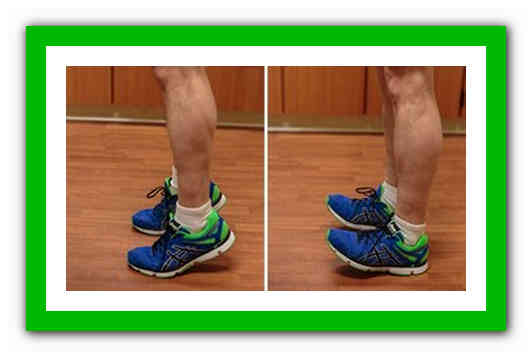 2. «Пружинистые» прыжки на месте на носках в среднем темпе, слегка сгибая колени, отталкиваясь двумя ногами одновременно (держим осанку; руки на поясе или согнуты в локтях) – от одной до двух минут (по самочувствию);3. Прыжки ноги вместе - ноги врозь с хлопком над головой («Jumping Jacks») – 30 секунд;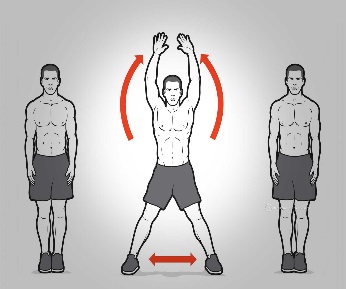 4. Разминка (любые упражнения по выбору на все суставы и на все группы мышц) – 4 минуты;5. Отжимания с узкой или средней постановкой рук (девочки с колен) – 2-3 серии (сета) по 4-8 раз;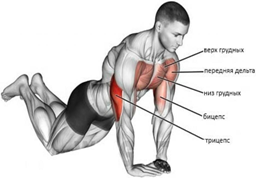 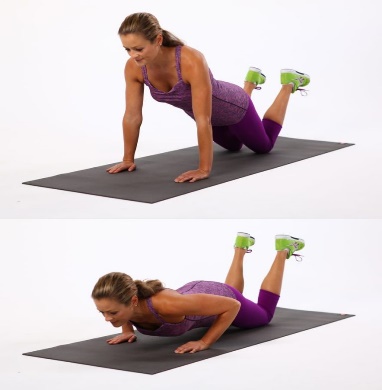 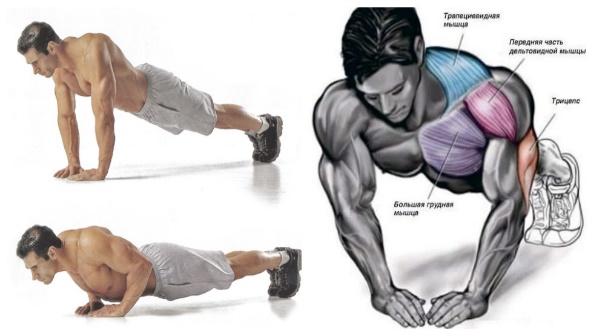 6. Отжимания с широкой постановкой рук (девочки с колен) – 2-3 серии (сета) по 8-10 раз;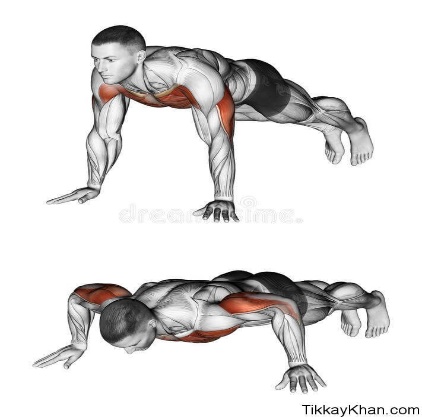 7. Обратные отжимания – 2-3 серии (сета) по 8-12 раз;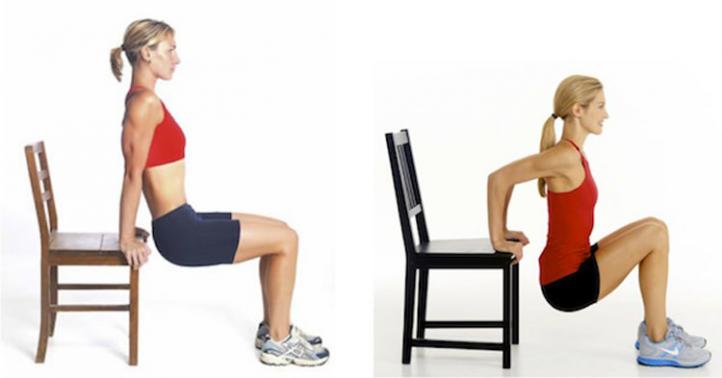 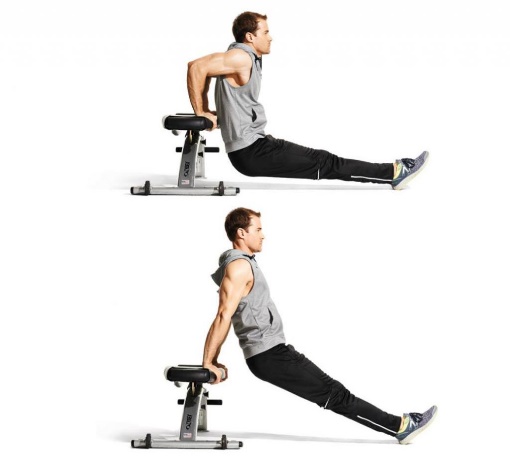 8. Ситапы – 2 серии (сета) по 10 - 20 раз;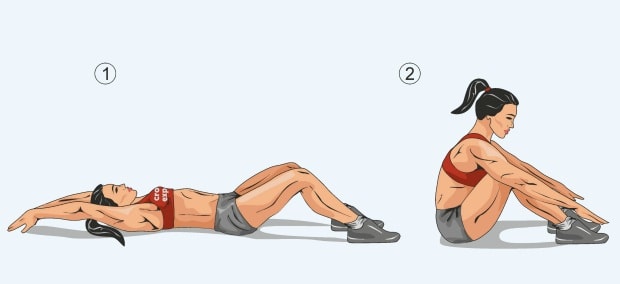 9. Кранчи (скручивания на пресс) – 2 серии (сета) по 10 – 20 раз;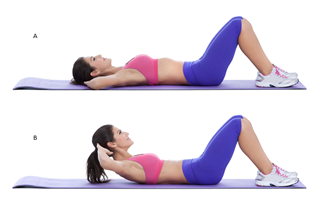 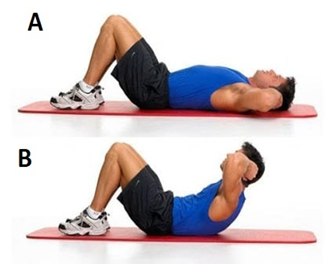 10 Подъём таза из положения сед, упор сзади, согнув ноги – 2 серии (сета) по 10 -20 раз;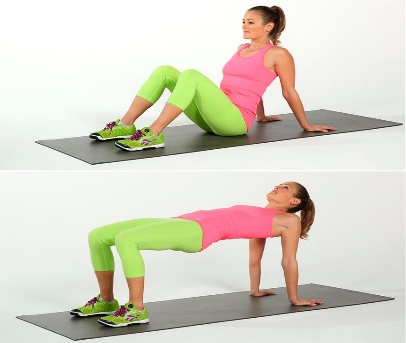 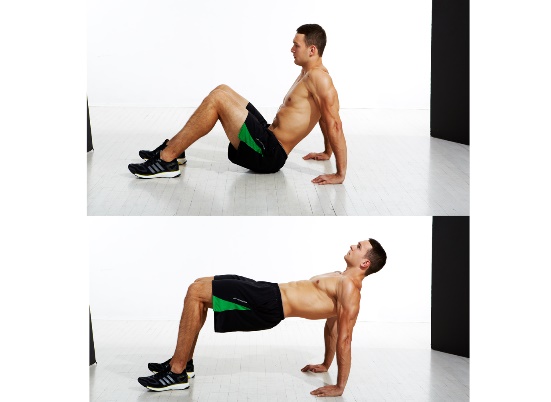 11. Гиперэкстензия на полу («супермен») – 2 серии (сета) по 10 – 20 раз;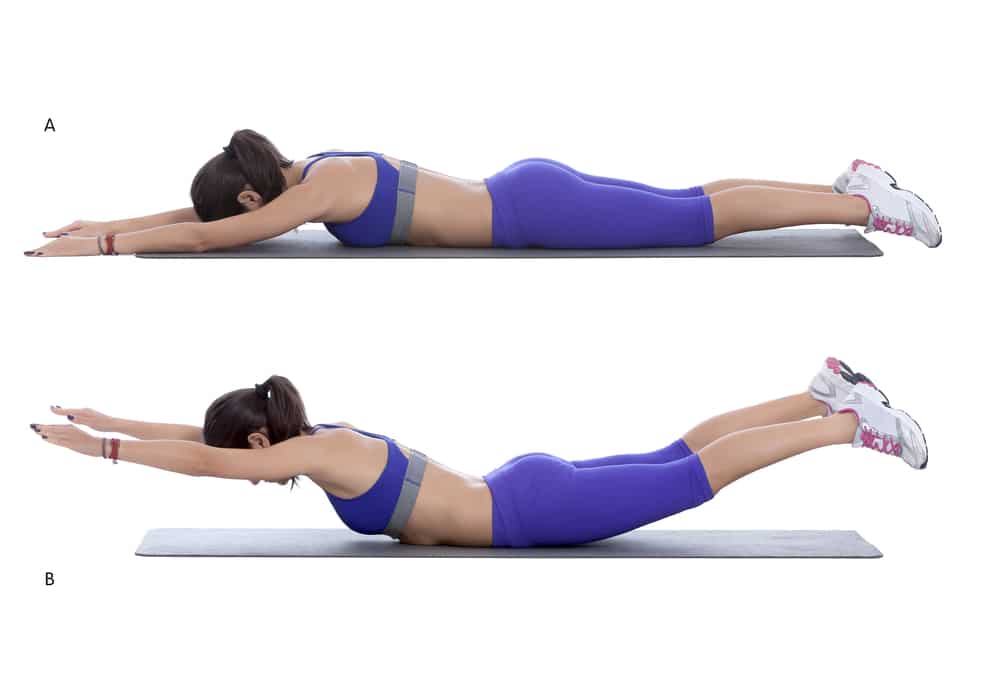 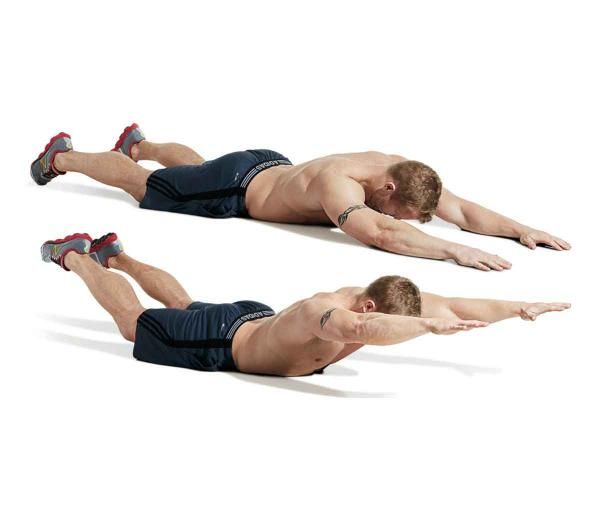 12. Приседания – 2 серии (сета) по 15 - 20 раз;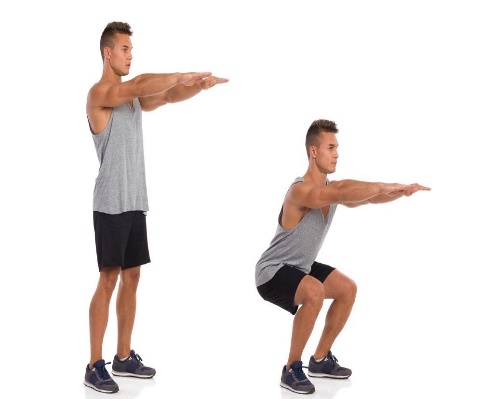 13. Приседания в широкой стойке – 2 серии (сета) по 15 – 20 раз;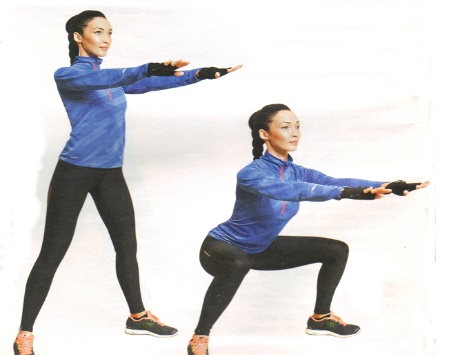 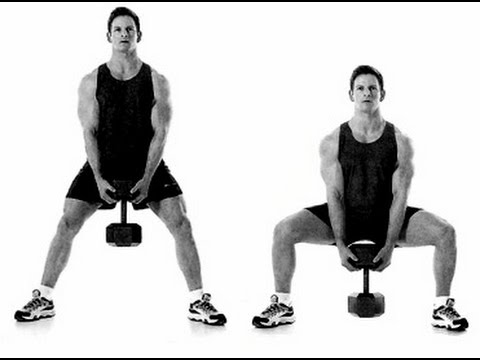 14. Приседания в выпаде - 2 серии (сета) по 6 - 10 раз на каждую ногу;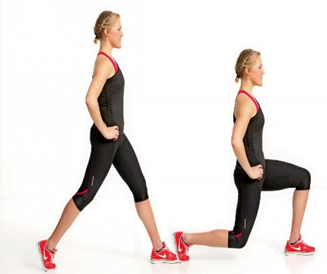 15. Высокая планка – 20-30 секунд;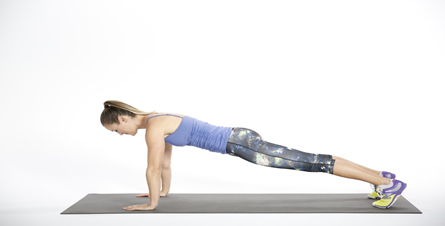 16. Низкая планка с вытянутой вверх прямой ногой – 5 - 10 секунд на каждую ногу с отдыхом 5 секунд;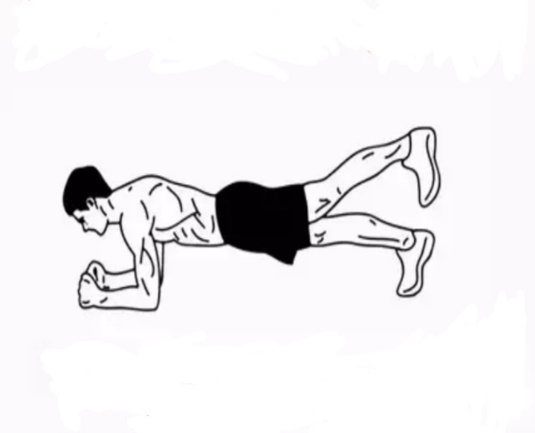 17. Низкая планка с вытянутой рукой вперёд – 5 - 10 секунд на каждую руку с отдыхом 5 секунд;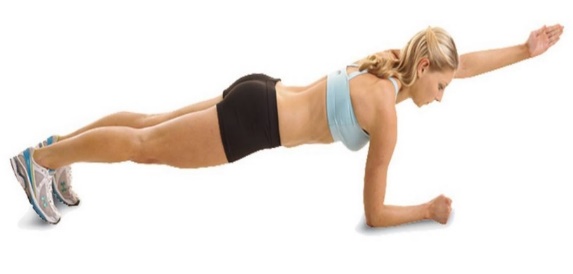 18. Обратная планка – 10 секунд;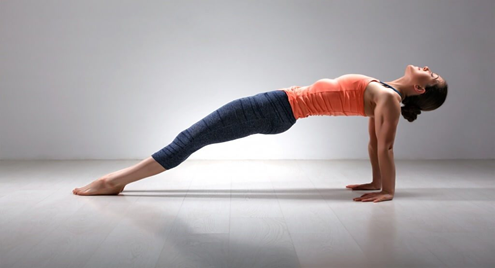 19. Высокая боковая планка – 5 - 10 секунд на каждую сторону;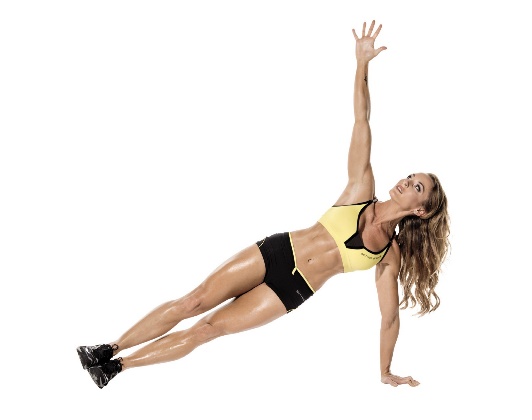 20. Низкая боковая планка – 5 - 10 секунд на каждую сторону;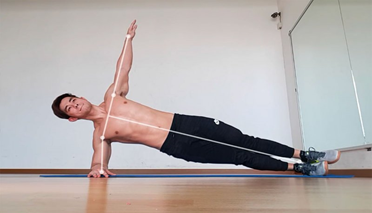 Заключительная частьУпражнения на гибкость (растяжка) 1. Стойка на носках руки вверх – 20 – 30 секунд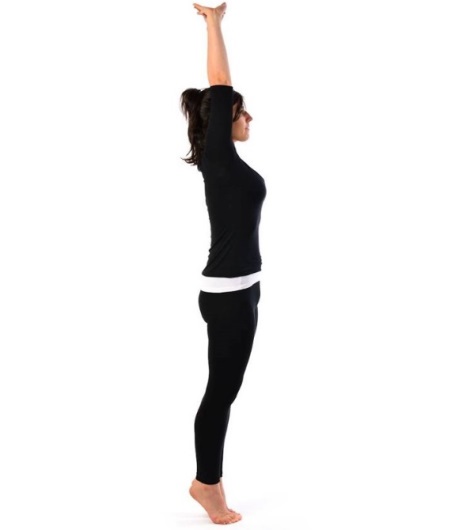 2. «Заминка». Медленный бег на месте – 1 минута;3. Упражнения на гибкость (растяжка) – 2-3 минуты4. Наклон туловища вперёд из положения сидя – 2 серии по 20 раз, выполнять медленно и плавно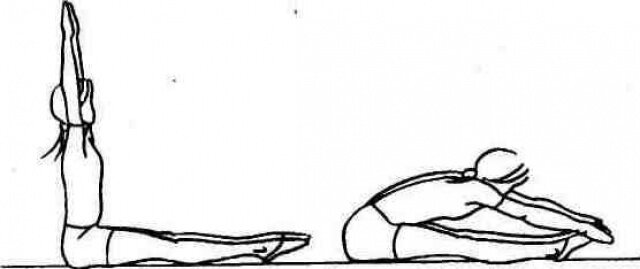 Тренировка 12.   20.05.2020г.Задачи:1. Специальные упражнения для развития скоростно-силовых качеств 2. Комплекс ОФП 3. Техника работы рук при беге - теорияВводная частьСпециальные упражнения для развития скоростно-силовых качеств 1. Бег  трусцой  с  упражнениями  на  расслабление  и  гимнастическими упражнениями. 2. Гимнастические упражнения. Выбор  одного  из  предлагаемых  вариантов  гимнастических комплексов, каждый из которых повторяется 2–3 раза по 6–8 повторений каждого упражнения. После каждого упражнения – короткий отдых (до 10 секунд). Первый вариант: – стойка ноги врозь – в руках набивной мяч – вытянуть руки вперед, повороты туловища в сто-роны;  – стойка ноги врозь, руки с набивным мячом подняты вверх – наклоны туловища в стороны; – стойка  ноги  врозь,  руки  с  набивным  мячом  подняты  вверх –  глубокие  пружинистые наклоны вперед; – и. п. – то же, что и в предыдущем упражнении – широкие круговые вращения туловища; – ноги  врозь,  руки  с  набивным  мячом  опущены.  Поворачивая  туловище  влево,  положить мяч  за  пятками,  повернуть  туловище  вправо –  поднять мяч. Второй вариант (с набивным мячом): – сидя  ноги  врозь,  наклоны  туловища  к  левой, вперед, к правой;  – сидя  ноги  врозь,  повернуть  туловище  вправо, положить мяч сзади, взять с другой стороны; – сидя ноги врозь, руки с мячом поднять вверх – круговые движения туловищем; – упор сидя сзади – поднимать ноги над мячом; – лежа на спине – ноги врозь, пружинистый  подъем  и  наклон  туловища  вперед,  до  касания руками мяча. Третий вариант (с набивным мячом): – стоя  на  одном  колене,  повернуть  туловище, положить мяч сзади, поднять с другой стороны; – стойка  на  коленях,  руки  с  мячом  подняты вверх – наклоны туловища в стороны до касания мячом пола; – из основной стойки – прыжки на двух ногах через мяч (вперед, назад, в стороны); – стойка ноги врозь, мяч лежит между ногами – отскоки ног со сведением ног; – стойка  ноги  врозь,  мяч  в  руках – вращение туловища «восьмеркой». Основная частьНачать тренировку с растяжки и разогрева мышц путем наклонов вперед, в стороны, назад и вниз. Схема: по 3 наклона 10 раз;-сделать планку – обычную или боковую, в течение 1-2 минут;-подтянуться на руках на турникете или от пола в 5 приемов, повторить 10 раз;-боковые подъемы ног лежа. Лечь на бок на коврик для фитнеса, опереться рукой в пол и не спеша начать -подъемы прямой ногой. Повторить по 10 раз с каждой ногой. Для усложнения можно удерживать прямую ногу в воздухе при подъеме;-выполнить упражнение «невидимый стульчик», повиснув в положении сидя в воздухе и облокачиваясь спиной о вертикальную поверхность. Длительность выполнения данного задания – около 2-3 минут;-бег на месте для разогрева мышц на протяжении 5-7 минут.Заключительная частьТехника работы рук при беге - теорияhttps://yandex.ru/video/preview?filmId=13790437620464884050&from=tabbar&text=%D1%82%D0%B5%D1%85%D0%BD%D0%B8%D0%BA%D0%B0+%D1%80%D0%B0%D0%BE%D1%82%D1%8B+%D1%80%D1%83%D0%BA+%D0%BF%D1%80%D0%B8+%D0%B1%D0%B5%D0%B3%D0%B5Тренировка 13.   22.05.2020г.Задачи: 1. Развитие координации движений 2. Комплекс упражнений ОФП3. Комплекс упражнений для развития функции равновесияВводная частьРазминочный бег 5 минОбщеразвивающие упражнения,  развитие координации движений Гимнастические упражнения: 1. Круги руками вперед и назад. 2. Стойка ноги врозь – вращение туловища налево и направо. 3. Продолжая  второе  упражнение, –  глубокие  наклоны  туловища с пружинистыми движениями ног. 4. В  глубоком  приседе  взяться  руками  за  голени.  Быстро выпрямиться, вернуться в и. п. 5. Глубокий выпад вперед, пружинистые покачивания, смена ног прыжком. 6. Глубокий  выпад  вперед,  руки  вытянуты  вперед –  пружинистые приседания. 7. Прыжки с места в сторону с разведением ног в воздухе. 8. Прыжки  с  подтягиванием  коленей  к  груди,  с  промежуточным прыжком (затем – без промежуточного прыжка). 9. Прыжки  с  места  с  разведением  ног  в  воздухе (при  каждом прыжке – смена ног). 10. Прыжки на месте с отведением голеней назад (руки над головой). 11. Ноги  на  ширине  плеч,  руки  отведены  далеко  назад – пружинистые наклоны туловища вперед. 12. Ноги на ширине плеч – вращение туловища с глубокими наклонами (правая рука – к левой ноге, левая рука – к правой). 13. В упоре лежа – смена ног прыжком. 14. Из упора лежа – прыжок в присед – вернуться в и. п. – прыжок в наклон ноги врозь – прыжок в и. п. и т.д.  Варианты выполнения комплекса: 1. Каждое упражнение – 2 серии по 5 повторений; комплекс повторяется 2 раза. 2. Каждое упражнение – 2–3 серии по 5 повторений; комплекс повторяется 2 раза. 3. Каждое упражнение – 2 серии по 5 повторений; комплекс повторяется 3 раза.  Основная частьКомплекс упражнений ОФПhttps://yandex.ru/video/preview?filmId=2673526051501990573&text=%D0%BA%D0%BE%D0%BC%D0%BF%D0%BB%D0%B5%D0%BA%D1%81+%D0%BE%D1%84%D0%BF+%D0%B4%D0%BB%D1%8F+%D0%BB%D0%B5%D0%B3%D0%BA%D0%BE%D0%B0%D1%82%D0%BB%D0%B5%D1%82%D0%BE%D0%B2+%D0%B2+%D0%B4%D0%BE%D0%BC%D0%B0%D1%88%D0%BD%D0%B8%D1%85+%D1%83%D1%81%D0%BB%D0%BE%D0%B2%D0%B8%D1%8F%D1%85Заключительная частьКомплекс упражнений для развития функции равновесия.https://yandex.ru/video/preview?filmId=17630520563752944562&from=tabbar&p=1&text=%D0%9A%D0%BE%D0%BC%D0%BF%D0%BB%D0%B5%D0%BA%D1%81+%D1%83%D0%BF%D1%80%D0%B0%D0%B6%D0%BD%D0%B5%D0%BD%D0%B8%D0%B9+%D0%B4%D0%BB%D1%8F+%D1%80%D0%B0%D0%B7%D0%B2%D0%B8%D1%82%D0%B8%D1%8F+%D1%84%D1%83%D0%BD%D0%BA%D1%86%D0%B8%D0%B8+%D1%80%D0%B0%D0%B2%D0%BD%D0%BE%D0%B2%D0%B5%D1%81%D0%B8%D1%8FТренировка 14.   23.05.2020г.Задачи: 1.Развитие силовых качеств.2.Развитие скоростно-силовых качеств.3. Упражнения на расслалениеПодготовительная часть 1.Разминочный бег -5 минут. ЧСС не более 120уд.в мин.2. Подготовительные упражнения 1. Во время ходьбы поднять руки вперед-вверх, сделать три рывка назад (вдох), опустить руки вниз, сделать два-три рывка назад (выдох). Повторить 6—8 раз.2. Стоя на одной ноге, свободные размахивания ногой и руками вперед и назад (кадр 1). Повторить 8—10 раз каждой ногой.3. Ноги врозь пошире, согнутые руки поднять вверх — наклонив туловище вперед, сделать два-три пружинистых покачивания книзу (выдох). Выпрямить туловище, сделать руками два-три рывка назад (вдох) (кадр 2). Повторить 6—8 раз.4. Большой выпад вперед, руки вверх—2—3 пружинящих покачивания туловищем вниз-вперед в сочетании с рывком руками назад (кадр 3). Повторить по 4—6 раз в выпаде правой и левой ногой.5. Ноги врозь, руки в стороны — два-три рывка руками влево-назад, затем вправо-назад с поворотом туловища. Повторить 4—6 раз.6. Ноги врозь, стопы параллельны — присесть, руки вперед и сделать дополнительных 2—3 пружинистых приседания в нем. Встать, развести руки в стороны и выполнить ими два-три рывка назад. Повторить 4—6 раз.7. Отставить ногу назад на носке, руки вверх — взмах ногой вперед, одновременно наклоняя к ней туловище и делая энергичный мах руками вниз-назад (кадр 4). Повторить 6—8 раз каждой ногой.8. Ноги врозь пошире — сгибая левую ногу, наклонить туловище вправо, одновременно левую руку за голову, правую за спину (кадр 5). Повторить 6—8 раз в каждую сторону.9. Небольшие прыжки вверх, отталкиваясь почти прямыми ногами. В каждом третьем более высоком прыжке сгибать ноги и подтягивать колени к груди, руки отводить назад. Выполнить 1—2 серии по 4—6 высоких прыжков в каждой.10. Во время ходьбы на каждый третий шаг делать энергичный мах ногой и руками вверх (по возможности ногу не сгибать), высоко поднимаясь на носок опорной ноги, стараясь ее сгибать возможно меньше (кадр 6).Повторить 6—8 раз каждой ногой.11. В легком, беге, поочередно отталкиваясь ногами, прыжки вверх с широким разведением ног. Приземляться мягко на две ноги. Выполнить две серии по 6—8 прыжков. Между сериями спокойная ходьба 15—20 сек.Основная часть 1. Упражнения с отягощением.Вес отягощения для мальчиков 4-5 кг, для девочек — 3—4 кг. 1. Ноги врозь, руки с грузом подняты вверх — согнуть руки, не опуская локти, груз направить за голову, разогнуть руки в исходное положение. Повторить 10—12 раз.2. Ноги врозь,  груз в правой руке, кисть повернута ладонью наружу. Поднять руку с грузом через сторону вверх и передать его в левую руку и опустить через сторону вниз. То же, но перекладывая ядро левой рукой в правую руку. Повторить 8—10 раз каждой рукой).3. Ноги врозь. Наклониться вперед, слегка присесть, сделать замах с грузом между ногами вниз-назад. Разгибая ноги и туловище, руками подбросить груз невысоко вверх. Поймать груз двумя руками, мягко присев на ногах. Повторить 8—10 раз.4. Ноги врозь. В согнутых руках держать груз перед грудью, ладони повернуть вперед. Слегка присев и отклонившись назад, толкнуть груз вверх руками, туловищем и выпрямляющимися ногами. Поймать груз двумя руками, мягко присев на ногах. Повторить 6—8 раз.Упражнения в подскоках и прыжках на месте.
1. Последовательные подскоки толчком обеих ног, почти не сгибая их в коленях, руки на поясе. На каждый 4-й счет прыжок повыше, поднимая руки в стороны.2. То же, но на каждый 4-й счет прыжок повыше, делая поворот кругом и продолжая подскоки в темпе.3. То же, но на каждый 4-й счет прыжок вверх прогнувшись, отводя стопы возможно, больше назад, руки вверх.4. То же, но на каждый 4-й счет прыжок вверх повыше, подтягивая колени согнутых ног к груди.
Каждое упражнение выполнить 2 раза, в каждой серии по 16—24 подскока. Между сериями отдых в ходьбе и упражнения для расслабления мышц ног — 30 сек.Заключительная часть Ходьба и приведение дыхания к норме. Научиться занимающимся расслаблять мышцы рук, плечевого пояса, туловища и ног.1. Ноги врозь, поднять руки вверх. Встряхивать мышцы рук, поднятых вверх. В наклоне быстрыми и короткими поворотами туловища направо и налево встряхивать расслабленные мышцы спины, плечевого пояса и рук. Повторить 2—3 раза.2. Стоя на одной ноге, поднять согнутую ногу вперед — толкнув руками колено, сделать маховое движение свободной ногой вниз-назад, расслабив мышцы. Повторить поочередно 2—3 раза каждой ногой.3. Ноги врозь. Быстрыми и короткими движениями поворачивая туловище направо и налево, расслаблять мышцы рук, плечевого пояса и спины. Повторить 3—4 раза в каждую сторону.4. Три легких прыжка на одной, затем на другой ноге, встряхивая расслабленные мышцы свободной ноги, туловища и опущенной руки. Повторить 2—3 раза на каждой ноге.5. Лежа на спине с упором на предплечья, согнуть ноги и быстрыми короткими движениями ног внутрь и наружу расслаблять мышцы голеней и задней поверхности бедер. Выполнять 20—25 сек.6. Лежа на спине или в стойке на лопатках (подняв ноги и таз вверх и поддерживая тело руками), расслаблять мышцы ног, делая быстрые короткие движения. Повторить с перерывами 2—3 раза по 8—10 сек.7. Лежа на спине встряхивать мышцы одной, затем другой ноги с помощью партнера. Проделать 2—3 раза по 5—6 встряхиваний каждой ногой. Упражнения в расслаблении полезно выполнять не только в заключительной, но и в любой другой части урока после интенсивных, напряженных упражнений (бега, прыжков и метаний).
Тренировка 15.   25.05.2020г.Задачи: 1. Интервальная тренировка  2. Комплекс упражнений для развития координации движений.3. Комплекс упражнений на расслабление.Вводная часть1. Разминочный бег 5 мин2. Общеразвивающие упражнения 1. Круги руками («мельница») вперед и назад. 2.  Руки  перед  грудью –  2  пружинистых  рывка – 2 хлопка в ладоши за спиной. 3.  Руки  на  поясе –  вращения  в  тазобедренном суставе. 4. Руки на бедрах – глубокий выпад в сторону – перемещение веса с ноги на ногу. 5. Ноги на ширине плеч – глубокие приседания (пятки не отрывать от пола, таз касается пяток). 6. Стойка ноги врозь – глубокие наклоны туловища вперед, локти касаются пола. 7. Ходьба  вперед  в  глубоком  наклоне (ноги выпрямлены). Основная часть1. Интервальная тренировкаhttps://yandex.ru/video/preview?filmId=13846622727616105937&from=tabbar&text=%D0%98%D0%BD%D1%82%D0%B5%D1%80%D0%B2%D0%B0%D0%BB%D1%8C%D0%BD%D0%B0%D1%8F%20%D1%82%D1%80%D0%B5%D0%BD%D0%B8%D1%80%D0%BE%D0%B2%D0%BA%D0%B0.%20%20%D0%9A%D0%B0%D0%BA%20%D1%81%D0%B6%D0%B5%D1%87%D1%8C%20%D0%B6%D0%B8%D1%80%20%D0%B8%20%D1%81%D0%BE%D1%85%D1%80%D0%B0%D0%BD%D0%B8%D1%82%D1%8C%20%D0%BC%D1%8B%D1%88%D1%86%D1%8B%20%5BWorkout%20%7C%20%D0%91%D1%83%D0%B4%D1%8C%20%D0%B2%20%D1%84%D0%BE%D1%80%D0%BC%D0%B5%5D&tld=ru&page=search&related_orig_text=%D0%9F%D0%B5%D1%80%D1%81%D0%BE%D0%BD%D0%B0%D0%BB%D1%8C%D0%BD%D1%8B%D0%B9%20%D1%82%D1%80%D0%B5%D0%BD%D0%B8%D0%BD%D0%B3.%20%2020%20%D1%88%D0%B0%D0%B3%D0%BE%D0%B2%20%D0%BA%20%D0%BC%D0%B0%D1%80%D0%B0%D1%84%D0%BE%D0%BD%D1%83.%20%20%D0%A8%D0%B0%D0%B3%2013.%20%20%D0%A1%D0%BF%D0%B5%D1%86%D0%B8%D0%B0%D0%BB%D1%8C%D0%BD%D1%8B%D0%B5%20%D0%B1%D0%B5%D0%B3%D0%BE%D0%B2%D1%8B%D0%B5%20%D1%83%D0%BF%D1%80%D0%B0%D0%B6%D0%BD%D0%B5%D0%BD%D0%B8%D1%8F.&no_cnt=1&related_src=serp&related=%7B%22porno%22%3Anull%2C%22vfp%22%3A1%2C%22orig_text%22%3A%22%D0%9F%D0%B5%D1%80%D1%81%D0%BE%D0%BD%D0%B0%D0%BB%D1%8C%D0%BD%D1%8B%D0%B9%20%D1%82%D1%80%D0%B5%D0%BD%D0%B8%D0%BD%D0%B3.%20%2020%20%D1%88%D0%B0%D0%B3%D0%BE%D0%B2%20%D0%BA%20%D0%BC%D0%B0%D1%80%D0%B0%D1%84%D0%BE%D0%BD%D1%83.%20%20%D0%A8%D0%B0%D0%B3%2013.%20%20%D0%A1%D0%BF%D0%B5%D1%86%D0%B8%D0%B0%D0%BB%D1%8C%D0%BD%D1%8B%D0%B5%20%D0%B1%D0%B5%D0%B3%D0%BE%D0%B2%D1%8B%D0%B5%20%D1%83%D0%BF%D1%80%D0%B0%D0%B6%D0%BD%D0%B5%D0%BD%D0%B8%D1%8F.%22%2C%22url%22%3A%22http%3A%5C%2F%5C%2Ffrontend.vh.yandex.ru%5C%2Fplayer%5C%2F11906180709855162067%22%2C%22src%22%3A%22serp%22%2C%22rvb%22%3A%22ElwKEDIwMjkxOTYwNDY4NzEyODgKEDQzMjAyODA0OTgwODYyOTUKEDIwMjkxOTk3NTU3NDEwOTYKEjQzNzkyNTQyMjExMTk3ODkwNQoQNDMyMDI4MDYyNjUxNzA5NxpLChA0MzIwMjgwNjcwMzMxMTY4CjFmcm9udGVuZC52aC55YW5kZXgucnUvcGxheWVyLzExOTA2MTgwNzA5ODU1MTYyMDY3EP8BGP8BWiA0YmM0NTY2MzFmOWFiOGNlOTExMzVhNjQyZDFiYWUxOQ%2C%2C%22%7D&related_url=http%3A%2F%2Ffrontend.vh.yandex.ru%2Fplayer%2F11906180709855162067&parent-reqid=1586181944710614-1559465618606320608800160-vla1-1902-V&relatedVideo=yes&related_vfp=1&numdoc=202. Комплекс упражнений для развития координации движений.https://yandex.ru/video/preview?filmId=6455117227366389208&from=tabbar&p=1&text=%D0%9A%D0%BE%D0%BC%D0%BF%D0%BB%D0%B5%D0%BA%D1%81+%D1%83%D0%BF%D1%80%D0%B0%D0%B6%D0%BD%D0%B5%D0%BD%D0%B8%D0%B9+%D0%B4%D0%BB%D1%8F+%D1%80%D0%B0%D0%B7%D0%B2%D0%B8%D1%82%D0%B8%D1%8F+%D0%BA%D0%BE%D0%BE%D1%80%D0%B4%D0%B8%D0%BD%D0%B0%D1%86%D0%B8%D0%B8+%D0%B4%D0%B2%D0%B8%D0%B6%D0%B5%D0%BD%D0%B8%D0%B9Заключительная частьКомплекс упражнений на расслабление.https://yandex.ru/video/preview?filmId=15994992653438732580&from=tabbar&text=%D0%9A%D0%BE%D0%BC%D0%BF%D0%BB%D0%B5%D0%BA%D1%81+%D1%83%D0%BF%D1%80%D0%B0%D0%B6%D0%BD%D0%B5%D0%BD%D0%B8%D0%B9+%D0%BD%D0%B0+%D1%80%D0%B0%D1%81%D1%81%D0%BB%D0%B0%D0%B1%D0%BB%D0%B5%D0%BD%D0%B8%D0%B5Тренировка 16.   27.05.2020г.Задачи: 1. Развитие ловкости  2. Комплекс упражнений для развития скоростно – силовых качеств.3. Комплекс упражнений для формирования правильной осанки.Вводная частьРазминочный бег - медленный темп  - 5минут бег на месте или по комнате . ЧСС не более 120 ударов в минуту - измерить сразу же после бега. Развитие ловкости 1. Прыжки на месте: ноги врозь – вместе – в положение «ножницы» –  вместе –  скрестить – вместе и т. д. 2. Стойка на коленях (колени на ширине плеч) – наклоны туловища с вращением. 3. Сед  с  прямыми  ногами.  Наклоны  туловища вперед до касания кистями ступней – пружинистые наклоны – перекат назад – ступни касаются пола за головой (руки лежат вдоль туловища) – выпрямление и т. д. 4. Стойка на коленях, руки согнуты в локтях – прыжок в присед.  5. Стойка  ноги  врозь –  наклоны  туловища вперед до касания руками носков -наклоны туловища назад до касания  руками пяток. 6. Лежа  на  животе –  одновременный подъем прямых рук и ног.  7. Из  основной  стойки –  прыжки на месте с разведением рук и ног (каждый третий прыжок выше предыдущих).  Варианты – к  упр. 7: а)  с  подтягиванием  коленей  к  груди;  б) с  подтягиванием ступней к ягодицам; в) с разножкойОсновная частьКомплекс упражнений для развития скоростно – силовых качеств.https://yandex.ru/video/preview?filmId=12143166063218394506&from=tabbar&text=%D0%BA%D0%BE%D0%BC%D0%BF%D0%BB%D0%B5%D0%BA%D1%81%D1%8B+%D0%B4%D0%BB%D1%8F+%D1%82%D1%80%D0%B5%D0%BD%D0%B8%D1%80%D0%BE%D0%B2%D0%BE%D0%BA+%D0%BF%D0%BE+%D0%BB%D0%B5%D0%B3%D0%BA%D0%BE%D0%B9+%D0%B0%D1%82%D0%BB%D0%B5%D1%82%D0%B8%D0%BA%D0%B5+%D0%B2+%D0%B4%D0%BE%D0%BC%D0%B0%D1%88%D0%BD%D0%B8%D1%85+%D1%83%D1%81%D0%BB%D0%BE%D0%B2%D0%B8%D1%8F%D1%85Заключительная частьКомплекс упражнений для формирования правильной осанки.https://yandex.ru/video/preview?filmId=14781803522428566926&from=tabbar&text=%D0%9A%D0%BE%D0%BC%D0%BF%D0%BB%D0%B5%D0%BA%D1%81+%D1%83%D0%BF%D1%80%D0%B0%D0%B6%D0%BD%D0%B5%D0%BD%D0%B8%D0%B9+%D0%B4%D0%BB%D1%8F+%D1%84%D0%BE%D1%80%D0%BC%D0%B8%D1%80%D0%BE%D0%B2%D0%B0%D0%BD%D0%B8%D1%8F+%D0%BF%D1%80%D0%B0%D0%B2%D0%B8%D0%BB%D1%8C%D0%BD%D0%BE%D0%B9+%D0%BE%D1%81%D0%B0%D0%BD%D0%BA%D0%B8